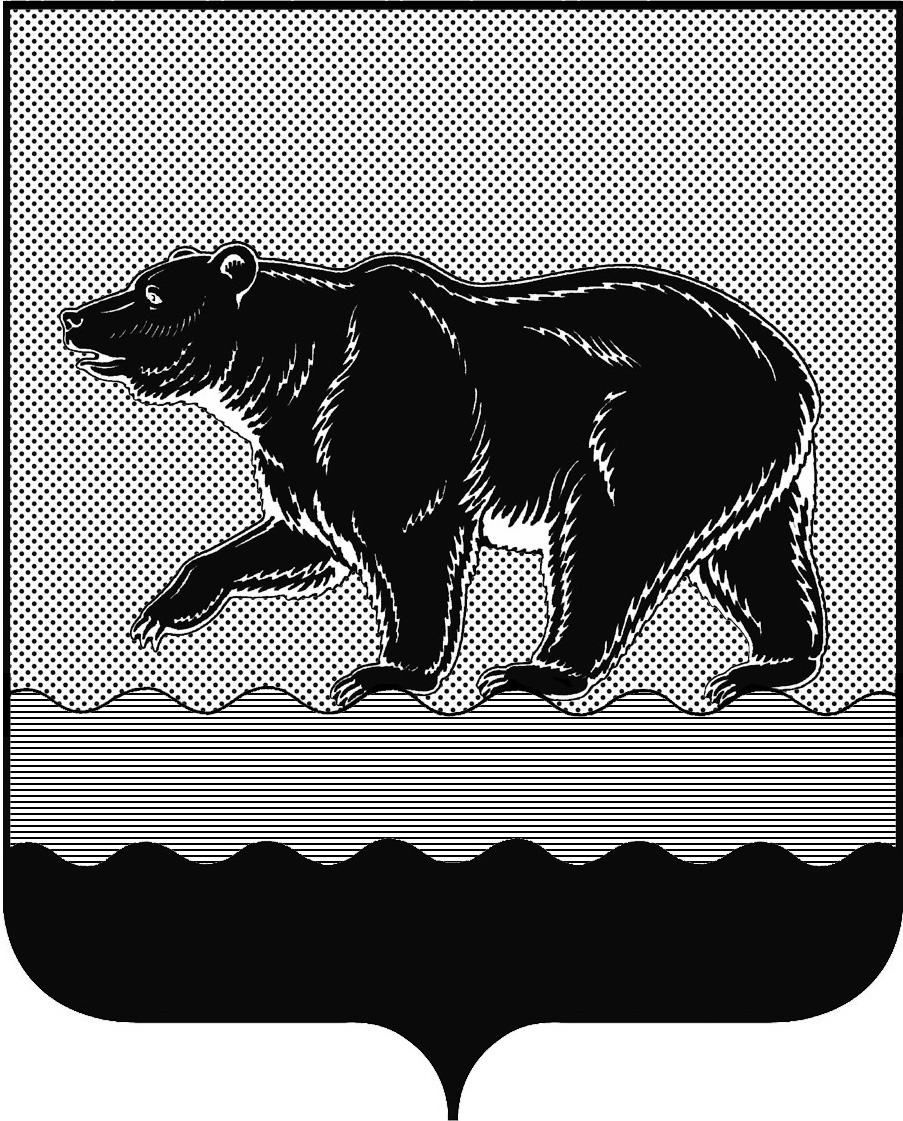 СЧЁТНАЯ ПАЛАТАГОРОДА НЕФТЕЮГАНСКА16 микрорайон, 23 дом, помещение 97, г. Нефтеюганск, 
Ханты-Мансийский автономный округ - Югра (Тюменская область), 628310  тел./факс (3463) 20-30-55, 20-30-63 E-mail: sp-ugansk@mail.ru www.admugansk.ru Заключение на проект постановления администрации города Нефтеюганска«Об утверждении порядка предоставления субсидии из бюджета города Нефтеюганска на возмещение затрат по организации уличного, дворового освещения и иллюминации в г. Нефтеюганске (с учётом затрат на оплату электрической энергии, потребляемой объектами уличного, дворового освещения и иллюминации г. Нефтеюганска)» (далее – Проект порядка) Счётная палата в соответствии  с пунктом 7 части 2 статьи 9 Федерального закона от 07.02.2011 № 6-ФЗ «Об общих принципах организации и деятельности контрольно-счетных органов субъектов Российской Федерации и муниципальных образований» проводит финансово-экономическую экспертизу проектов муниципальных правовых актов (включая обоснованность финансово-экономических обоснований) в части, касающейся расходных обязательств муниципального образования.По результатам экспертизы установлено следующее:1. В соответствии с пунктом 25 Федерального закона от 06.10.2003 
№ 131-ФЗ «Об общих принципах организации местного самоуправления в Российской Федерации» (далее – Закон № 131-ФЗ) организация благоустройства территории городского округа отнесена к вопросам местного значения.Согласно части 2 статьи 18 Закона № 131-ФЗ финансовые обязательства, возникающие в связи с решением вопросов местного значения, исполняются за счёт средств местных бюджетов.В соответствии с пунктом 1 статьи 72 Бюджетного кодекса Российской Федерации, частью 1 статьи 54 Закона 131-ФЗ закупки товаров, работ, услуг для обеспечения муниципальных нужд осуществляются в соответствии с законодательством Российской Федерации о контрактной системе в сфере закупок товаров, работ, услуг для обеспечения государственных и муниципальных нужд.В соответствии со статьёй 13 Федерального закона от 05.04.2013 № 44-ФЗ «О контрактной системе в сфере закупок товаров, работ, услуг для обеспечения государственных и муниципальных нужд» заказчиками осуществляются закупки для обеспечения муниципальных нужд, а именно для достижения целей и реализации мероприятий, предусмотренных муниципальными программами, выполнения функций и полномочий муниципальных органов в соответствии с упомянутым законом.Согласно статье 16 Федерального закона от 26.07.2006 № 135-ФЗ «О защите конкуренции» (далее – Закон о защите конкуренции) запрещаются соглашения между органами местного самоуправления и хозяйствующими субъектами либо осуществление этими органами и организациями согласованных действий, если такие соглашения или такое осуществление согласованных действий приводят или могут привести к недопущению, ограничению, устранению конкуренции.Таким образом, удовлетворение потребностей муниципального образования посредством передачи юридическому лицу объектов муниципальной собственности и последующему выделению администрацией бюджетных средств предприятию для возмещения затрат по содержанию указанного имущества без осуществления процедуры торгов, может быть признано органом, осуществляющим функции по контролю за соблюдением антимонопольного законодательства, нарушением требований Закона о защите конкуренции, поскольку в данном случае создаются преимущества отдельному хозяйствующему субъекту.2. В соответствии с подпунктом 3 пункта 2 статьи 78 Бюджетного кодекса Российской Федерации субсидии юридическим лицам, индивидуальным предпринимателям, а также физическим лицам - производителям товаров, работ, услуг предоставляются из местного бюджета в случаях и порядке, предусмотренных решением представительного органа муниципального образования о местном бюджете и принимаемыми в соответствии с ним муниципальными правовыми актами местной администрации или актами уполномоченных ею органов местного самоуправления.Решением о бюджете Думы города Нефтеюганска от 26.12.2018 № 514-VI «О бюджете города Нефтеюганска на 2019 год и плановый период 2020 и 2021 годов» субсидия на возмещение затрат по организации уличного, дворового освещения и иллюминации в г. Нефтеюганске (с учётом затрат на оплату электрической энергии, потребляемой объектами уличного, дворового освещения и иллюминации г. Нефтеюганска) не предусмотрена.Таким образом, утверждение постановления администрации города Нефтеюганска «Об утверждении порядка предоставления субсидии из бюджета города Нефтеюганска на возмещение затрат по организации уличного, дворового освещения и иллюминации в г. Нефтеюганске (с учётом затрат на оплату электрической энергии, потребляемой объектами уличного, дворового освещения и иллюминации г. Нефтеюганска)» приведёт 
к нарушению статьи 78 Бюджетного кодекса Российской Федерации.	Председатель                                                                                       С.А. ГичкинаИсполнитель:начальник инспекторского отдела № 1Счетной палатыПортнова Людмила Николаевна Тел. 8 (3463) 203054 Исх. от 27.06.2019 